Delta Alpha Pi International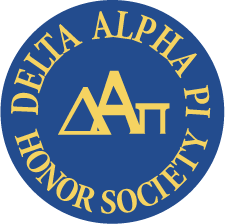 Honor SocietyColorado State UniversityWorking for an aDAPtable worldEligibility RequirementsTo join the Delta Alpha Pi Honor Society, eligible students must meet the following requirements:Undergraduates:Present with a documented disability through the Student Disability Center or self-identified disability Complete a minimum of 24 college credits (transfer credits accepted)Maintain an overall cumulative GPA of 3.10 or higherDemonstrate an interest in disability issues Graduate students:Present with a documented disability through the Student Disability Center or self-identified disabilityComplete a minimum of 18 graduate credits Maintain an overall cumulative Grade Point Average of 3.30 or higherDemonstrate an interest in disability issuesApplicant InformationFull Name (as you want it to appear on your certificate): Address: City:		          		State:			Zip: Phone: 			Email:		Major:	Year in school:		GPA:					Credits Taken: Applicant ResponsesAttach a separate document answering the following questions about yourself (800 words or less): What clubs or organizations are you currently involved with, on or off campus? This may include community service efforts.  Describe ways in which you think people with disabilities are hindered by stereotypes and discrimination. Describe ways in which you are or would like to be an advocate for others with disabilities.Next steps:Attend DAPi Membership Meetings every other Wednesday 5:30pm-6:30pm via MS TeamsWatch your email for updates, events, officer positions, and ways to get involved! Attend events, connect with your fellow members, network, and get to know people. This is your community of supportive students to lean on. Attend DAPi Induction Ceremony at the end of each semester (family & friends welcome!)DAPi Membership Benefits:Recognition as an honor student who happens to have a disability.Membership in a dynamic organization with over 3200 members nationwide.Joining a community of like-minded students who also are high-achievers with a disability and who support rather than criticize.Developing or enhancing skills in leadership through activities such as holding an office or being a mentor.Developing or enhancing advocacy skills for yourself and for others with disabilities.Learning how to plan and implement programming to educate others about disability issues.Having the opportunity to “give forward” by helping to lessen the stigma surrounding disability and demonstrating that students with disabilities can be and are successful.Wearing the DAPi blue and gold honor cords at commencement/ graduation.Having the opportunity to apply for the $2000 DAPi scholarship which is awarded each year to an active undergraduate member of a chapter of DAPi.Enhancing your resume through membership in an academic honor societyPledge Taken during Membership Initiation:I pledge to continue my pursuit of academic excellence, to demonstrate leadership in advancing the rights of individuals with disabilities, to serve as a role model for other students with disabilities, to advocate for myself and for other individuals with disabilities, and to assist with educational events through my active participation in Delta Alpha Pi Honor Society.Contact Us with Questions:CSU DAPi President: csu.dapi@gmail.comCSU DAPi Advisor: Brittany.Otter@colostate.edu	Thank you for your interest in the Delta Alpha Pi International Honor Society